Information Security Executive® of the Year Awards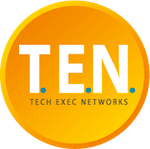 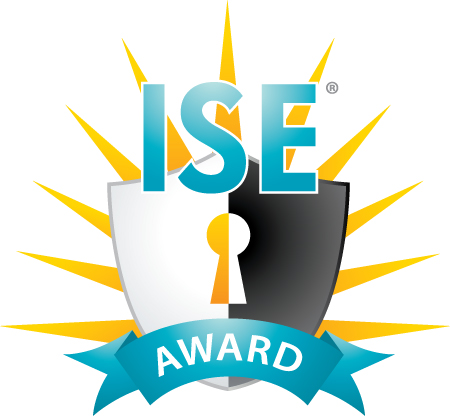 Executive Category Nomination FormEVENT SELECTION	
Please indicate the region for your submission by clicking the appropriate box:
 ISE® Southeast	 ISE® Central	 ISE® West ISE® NortheastNOMINEE CONTACT INFORMATION Please list name, title, and company/organization name as you would like it to be used in all print materials.(Include phonetic pronunciation.)NOMINATOR CONTACT INFORMATIONPRIMARY CONTACT FOR NOMINATION FORMPUBLIC RELATIONS CONTACT FOR NOMINATION FORMISE® NORTH AMERICA RESUBMISSION OPPORTUNITYAll regional level participants have the option to resubmit for our ISE® North America program, which recognizes executives and project from across the U.S. and Canada. Unique to this program, nominations are further evaluated within industry classifications, such as Commercial, Government, Health Care, and Academic/Public Sector. If you wish to participate in this program, you do not have to complete an additional nomination form. Simply make your selection below and you will be resubmitted for the ISE® North America program.Please indicate if you intend to resubmit for ISE® North America by clicking the appropriate box: I would like to resubmit this nomination for the ISE® North America Awards.	 I would like to submit at the regional level only.				 I am undecided.								EXECUTIVE NOMINATION QUESTIONS (SHORT ANSWER)IMPORTANT: Only the nominee bio and headshot photo will be included on the ISE® Programs website and in promotional materials. All other information provided in the nomination form will be treated as confidential. Please do not change the font style or color. Please do not apply bold, italics, underline, highlights, or other formatting options to your answers. This may break formatting when used to prepare judge materials.NOMINEE BIO AND PHOTO:(Please include bio here or email it later in advance of your submission.)Click Center of Icon to Insert Photo (Optional)
You must still attach the high-resolution photo to the email even if it is included here. 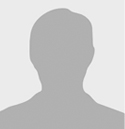 Biography:COMPANY/ORGANIZATION GENERAL INFORMATION
What is the company’s/organization’s URL? Provide a brief description of the company’s/organization’s products or services.What is the total revenue of the company/organization? (Click the appropriate box.) Less than $500M				 $500M-$1B				 $1-50B					 $50-100B	 Greater than $100BWhat is the total number of employees in the company/organization? (Click the appropriate box.) Less than 10K				 10K-50K  50K-100K					 Greater than 100KPlease indicate the company’s/organization’s industry. (Click the appropriate box.) Agriculture and Mining 			 Manufacturing Business Services				 Media and Entertainment	 Computers and Electronics			 Non-profit Consumer Services				 Pharmaceuticals and Biotech Education					 Real Estate and Construction Energy					 Retail Energy (Oil and Gas)			 Software/Internet/Social Media Financial Institutions/Insurance/Brokerage	 Telecommunications/Mobility Government	(Federal)		 Transportation and Storage Government (State and Local)		 Wholesale and Distribution Healthcare (Payee/Payer)			 Other (Please specify below) Hospitality/Travel				If “Other,” please specify:  Does company/organization have a national or a global presence? (Click the appropriate box.) National					 GlobalCOMPANY/ORGANIZATION INFORMATION SECURITY DEPARTMENT INFORMATIONWhat is the total annual budget for Information Security? (Click the appropriate box.) Less than $1M				 $1-25M	 $25-50M					 More than $50M
What percentage of the IT budget does this amount represent?How many employees are in the Information Security Department, in the U.S. and worldwide?
(Click the appropriate box.)
 0-10			 30-75		 150+ 10-30		 75-150Is the company’s/organization’s Information Security Department a part of the IT organization? If not, please share which department it is under. (Click the appropriate box.) Yes, it is a part of the IT organization.
 No, if it a part of: EXECUTIVE NOMINATION QUESTIONS (EXTENDED ANSWER, 300 WORD LIMIT EACH)IMPORTANT: ALL questions (including their respective parts) in this section MUST BE ANSWERED for the nomination to be considered complete. Please do not change the font style or color. Please do not apply bold, italics, underline, highlights, or other formatting options to your answers. This may break formatting when used to prepare judge materials.QUESTION ONE: RESPONSIBILITIES OF THE NOMINEEHow long has the nominee been in their current position?(Must have been in their current position a minimum of 12 months, hold a title of manager or above, have direct reports, and budget responsibility.) What are the nominee’s certifications (e.g. CISSP, CISM, CISA, N/A, etc.)?Describe the reporting structure of the nominee to the organization. Be specific on how many reporting levels from the CEO or equivalent position. Briefly describe the size/scope of the nominee’s department and nominee’s responsibilities in information security, governance, compliance, and/or risk management. ANSWER (begin on next line):Jean Fisher has held the position of CISO and CRO with Central Financial Corporation for 1 year. Their certifications include: Certified Information Security Manager (CISM) and Certified in Risk & Information Security Controls (CRISC). In their position Fisher reports to the Chief Information Officer. The Chief Information Officer reports to the SVP of Global Technology Risk Assurance, and the SVP of Global Technology Risk Assurance reports to the CEO.Fisher leads a team of over 150 security professionals and oversees the following functions:-Security Oversight:  Planning, Policies/Standards, Security Awareness, Metrics Reporting, Governance, Compliance Management and Security Life Cycle Management-IT Infrastructure Management:  Vulnerability Management and Monitoring, Remediation Planning and Reporting, Audit and Regulatory Liaison-Security Architecture and Engineering:  Security Architecture, Methodology and Tools, and Mobility SecuritySecurity Operations and Threat Intelligence: Log Monitoring and Analysis, Pen testing, Threat Monitoring, Threat Analysis, Forensic Analysis, Law Enforcement and Government Interfaces-Business Resilience and Continuity and Risk Management:  Risk Analysis and Assessments, Business Risk Analysis, Impact Evaluation, Recovery Requirements, Application Recovery, Crisis Event Management and Communication StrategiesQUESTION TWO: MEANINGFUL RESULTS IN ENTERPRISE/ORGANIZATION SECURITYProvide examples of major accomplishments over the last 12 months that demonstrate the nominee’s success in achieving top- and/or bottom-line results for the company/organization through information security, risk management, compliance, or governance initiatives. TIP: Examples should reflect the impact of security initiatives on closed deals, new or re-contracted business, new business ventures, cost savings, productivity increases, revenue growth, etc.ANSWER (begin on next line):When Fisher joined Central Financial Corporation, the organization lacked a formal Information Security & Risk Management organization. Fisher created and staffed a new Business Resilience and Continuity and Risk Management organization in less than two months.In addition to establishing the new risk management organization, Fisher overhauled the Application Assurance Program. Central Financial Corporation has a large application portfolio comprising internal enterprise applications and web applications. For security design reviews of applications, the way in which security architects worked with application development to determine which security controls would be required and how those needs would be met was a laborious, time-consuming process that required weeks of effort. An inordinate amount of time was being spent reviewing applications on a case-by-case-basis -- all but reinventing the wheel depending upon which analyst was involved. Fisher reengineered the design reviews to instill consistency in the process.To facilitate the security design reviews and optimize the process, she instituted security training programs for developers and provided tools that allow practitioners to do static and dynamic analysis and any necessary remediation more quickly and efficiently. By asking higher level questions and providing more analysis at the beginning, Fisher reduced the overall amount of time spent on doing projects and achieved the same quality results. What once took days now takes hours.  The solution received rave reviews from the application developers and the process is now a routine part of the project management life cycle methodology.QUESTION THREE: EXECUTIVE LEADERSHIPGive examples of the nominee’s leadership style and their ability to influence the company/organization to accomplish their mission.Describe the nominee’s involvement in the information security industry.TIP: Examples may include: speaking at industry conferences; authoring white papers, articles, and/or books; participating in association leadership; etc.ANSWER (begin on next line):Fisher leads by Situational Leadership, and adjusts her style to fit the circumstances. She partners with senior leadership to ensure security and risk issues are identified and their impact understood. By focusing on “what is the risk,” “are we willing to tolerate the risk,” “what is the profitability and revenue generation,” and “what alternatives are available,” she empowers the executive team to make business decisions that enable and protect the business.Fisher also looks to empower her staff to do the same. She believes leadership is about influence, and that her managers are leaders who are influencing the entire company. To help them, she brings them into meetings where they can hear what the business executives have to say, understand what is important to the business and learn how to communicate in business terminology.Fisher is a frequent speaker at information security forums around the country. She recently presented at the RSA Conference on “Balancing the Risk, Imperatives for Security Leaders;” the CISO Executive Summit on “Looking Ahead: Cyber Risk in 2014;” and the CSO Security Standard on “The Business Value of Security.”QUESTION FOUR: VISION AND STRATEGIC THINKINGDescribe the nominee’s vision of what they and other information security executives must focus on in the next 2-3 years in order for companies/organizations to be successful. ANSWER (begin on next line):Increasingly Complex Regulatory Environment – Fisher believes that complexity in the regulatory environment will continue to increase and that privacy laws across the globe will become more constrained and restrictive. To protect and enable the business, it will be increasingly important that security leaders become effective policy advocates for the organization and engage with Legal, Finance and HR management to gain advance insight into impending regulations and future security requirements that may impact the business.Cyber Security Legislation – As corporations, government agencies and the defense industry continue to come under escalating levels of attack, the federal government is responding by driving cyber security legislation initiatives. Government staffers are struggling in their effort to write laws that fit the cyber market needs. Without effective input from the security industry, they have the potential to write legislation that not only is unconducive to business, but may be counter-productive or harmful. Security leaders need to build strong relationships with government officials responsible for security-policy development and be engaged as a group to help to shape effective legislation.Risk Management and Business Value of Security – Fisher believes that the CISO role is evolving to include a holistic risk-management approach that influences business risk decisions. As CISOs embrace risk management responsibilities, they will need to take systemic approaches to security issues that span legal, business operations, finance and human resources. Identifying the Business Value of Security will become a foundational responsibility for security executives. Security executives must educate senior leadership as to the current and emerging threats across the globe and what it means to the company from a risk perspective. It is incumbent on the security executive to clearly articulate the risk factors as well as the business value of security across all levels of the organization.QUESTION FIVE: PERSONAL INTERESTSDuring the ISE® Awards Gala, the audience enjoys hearing about the personal side of our nominees as they are called to the stage so they may relate to the nominees on a more amiable level.
Please tell us about one or two of the following.
Please do not include anything you would not want the audience to hear at the Awards Ceremony.
Your hobbiesCommunity involvement   A secret ambition What you’d do if you won the lottery with a BIG payout If you could meet anyone dead or alive, who would it be and whyIf you could be a famous person, who would you be and whyYour favorite movie and why Your mentor  Something not many people know about you Anything else you’d like to share ANSWER (begin on next line):Fisher’s hobbies include bike riding and traveling, and she volunteers at the Humane Society. If she won the lottery, Fisher would set up a foundation to save distressed animals and the environment. If she could meet anyone, dead or alive, she would meet George Washington because she would love to learn from a true leader.NOMINEE/NOMINATOR DECLARATION AND DETAILS: PLEASE READ AND SIGNBy submitting this form, I believe that the information I have provided is correct to the best of my knowledge. I authorize the release and use of any and all materials furnished in the nomination form for the purposes of evaluation and judging.I understand that the nominee bio and photo submitted on this nomination form will be displayed on the ISE® website and may be used in publicity related to the ISE® Awards; and that all other information will be treated as confidential.(Electronic submission of the form is taken to mean that the terms and conditions of this nomination form are accepted.)
Nominee Authorization: Nominator Authorization (if different from Nominee): Date: SUBMISSION QUICK CHECK LISTDid you complete all required contact information where applicable in this document?Is the nominee name, title, and company/organization name as you would like to see it printed in materials and on the website?Did you include the nominee’s bio?If not, have you made note to email it at your earliest convenience?Did you attach a high-resolution photo of the executive to send with this submission to ISE@ten-inc.com?Did you complete the nomination questions section in full?Did you complete each of the Extended Answer questions in 300 words or less?Did you complete the nominee’s Personal Interests section?Did you sign the nominee authorization, nominator authorization (if applicable), and date?NEXT STEPSUpon submission, a T.E.N. team member will confirm receipt of the completed nomination form and photo. An email will follow with details of the agenda for the ISE® Executive Forum and Awards. It will also explain how to register for the program.Please do not forget to register!Nominees, their teams, and qualified IT executives they would like to invite are eligible to attend the entire ISE® Executive Forum and Awards.(A “qualified IT executive” cannot work for a vendor that provides information security products or services.)Details will also be provided on hotel registration, rates, and how to book your room.For all questions, please contact:Kimberly MartinManager of Corporate Communications and ISE® NominationsT.E.N. | www.ten-inc.com 4062 Peachtree Road, Suite A-303 | Atlanta, GA 30319P: 678-603-3500kmartin@ten-inc.com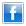 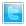 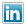 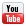 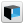 Thank you for participating in the ISE® Awards Program.  Good luck to you! Nominee Contact Information
(Areas with asterisks [*] are required)Nominee Contact Information
(Areas with asterisks [*] are required)First Name*JeanLast Name*FisherTitle*CISO and Chief Risk OfficerCompany/Organization Name*
(62 character limit)Central Financial CorporationMailing Address*
(No PO Boxes)0000 Clover PlazaCity*ExampleState*NYZip*10019Office Phone*
(Include area code and extension)212-123-4567Mobile Phone
(Include area code)212-456-7890Email*jfisher@example.comAssistant's NameHelen MillerAssistant's Phone
(Include area code)212-789-1234Assistant's Emailhmiller@example.comLinkedIn Profile URLhttp://www.linkedin.com/in/exampleTwitter Handle@examplehandleNominator Contact Information
(Areas with asterisks [*] are required)Nominator Contact Information
(Areas with asterisks [*] are required)Name of Official Nominator*
(If different than Nominee Information above)Cheryl EricksonTitle*Vice President of Sales, Northeast TerritoryCompany Name*ITTrust SecurityAddress*000 Secure WayCity*ExampleState*CAZip*95014Office Phone*
(Include area code)408-123-4567Mobile Phone
(Include area code)408-456-7890Email*cerickson@example.comPrimary Contact Information(Areas with asterisks [*] are required)Primary Contact Information(Areas with asterisks [*] are required)Primary Contact Name*Rebecca ArnoldTitle*Director of Field Marketing, North America(Complete remaining if different from Nominee or Nominator contact information)(Complete remaining if different from Nominee or Nominator contact information)Company Name*ITTrust SecurityEmail*rarnold@example.comOffice Phone*
(Include area code)408-123-4567Mobile Phone
(Include area code)650-456-7890Public Relations Contact Information(Areas with asterisks [*] are required)Public Relations Contact Information(Areas with asterisks [*] are required)Name of PR Contact(If applicable)Julie HodgeCompany NameITTrust SecurityTitleDirector of Public RelationsAddress000 Secure WayCityExampleStateCAZip95014Office Phone*408-123-4567Mobile Phone
(Include area code)408-456-7890Email*jhodge@example.com